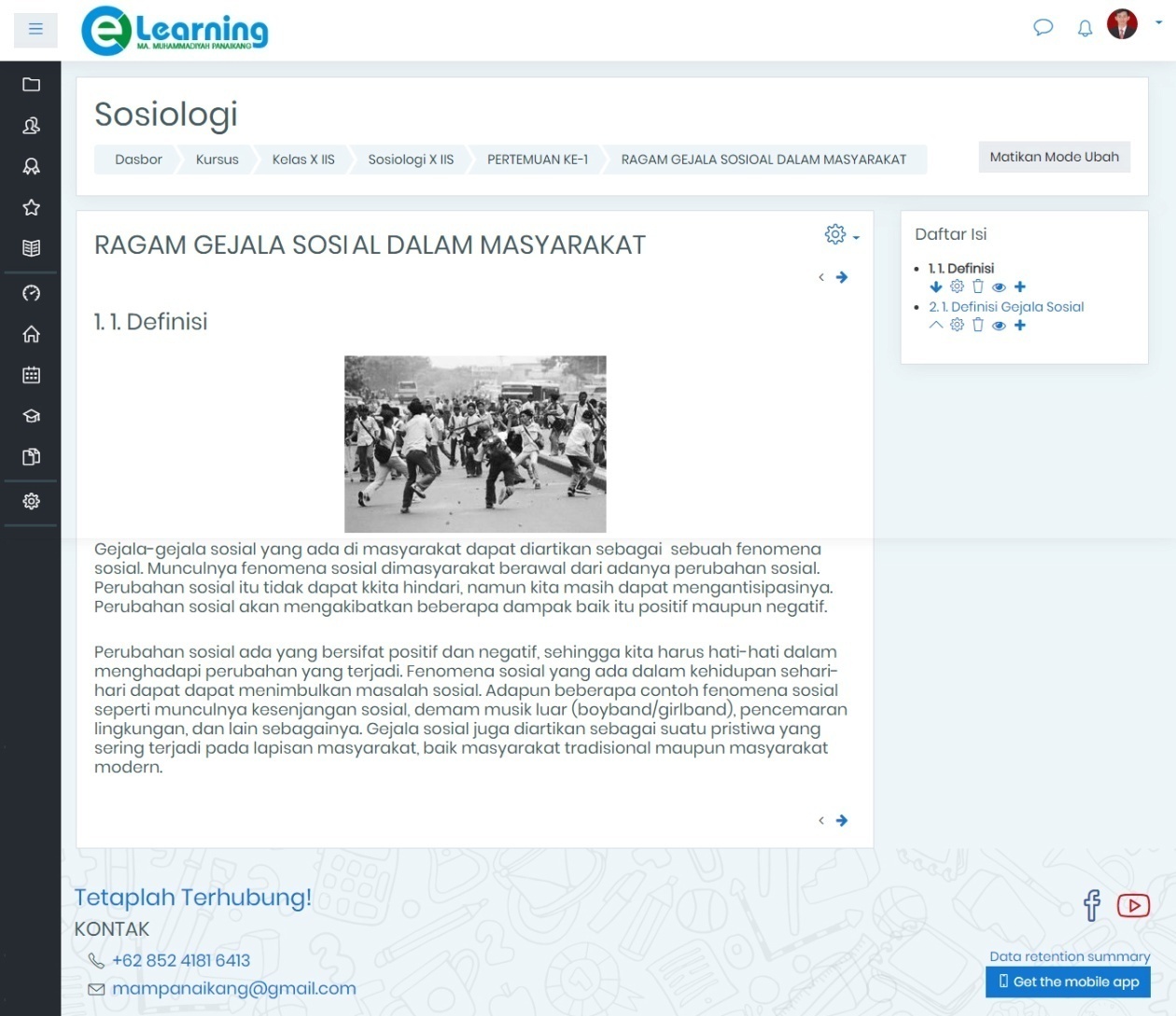 Gambar 1 Materi E-Learning